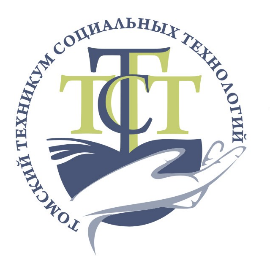 ОБЛАСТНОЕ ГОСУДАРСТВЕННОЕ БЮДЖЕТНОЕ ПРОФЕССИОНАЛЬНОЕОБРАЗОВАТЕЛЬНОЕ УЧРЕЖДЕНИЕ«ТОМСКИЙ ТЕХНИКУМ СОЦИАЛЬНЫХ ТЕХНОЛОГИЙ»                            АНКЕТА ДЛЯ РАБОТОДАТЕЛЕЙУважаемый руководитель!
Просим Вас уделить нам внимание и заполнить эту анкету. Ваши ответы помогут осуществлять опережающую подготовку специалистов и повышать качество образовательного процесса в соответствии с требованиями современного рынка труда.
Нам очень важно Ваше мнение!
       1. Название Вашей компании_______________________________________________2. Профиль деятельности Вашей компании___________________________________3. Должность, которую Вы занимаете в компании____________________________4. Перечислите главные достоинства Вашего предприятия, делающие его конкурентоспособным на рынке труда? (отметьте не более 10 позиций)Социальная значимость работыДружественная рабочая атмосфераПоддержка руководством развития работниковТворческое, динамическое окружение на работеВозможность комбинировать профессиональную и личную жизньВозможность контакта с людьмиВозможность проявить себя как лидерСильное финансовое положение предприятияУспех компании на рынкеХорошая репутация компанииСоциальные гарантии (соцпакет)Вдохновляющее высшее руководствоИнтересные/оригинальные товары или услугиПрестижность работы в компанииОплата сверхурочного времениТехническое оснащение рабочего местаХорошие дополнительные льготы и привилегииЧеткие пути карьерного ростаХорошая базовая зарплатаПремия за достижения в работеФинансовая поддержка при повышении квалификацииВозможность самостоятельно распоряжаться рабочим временемВысокий уровень ответственностиПрофессиональное обучение и развитиеВозможность размещения за границейВозможность путешествийГибкий график работы Каковы условия оплаты труда в Вашей компании на сегодняшний день? (заполните таблицу)6. Какие виды деятельности должен уметь осуществлять выпускник, желающий работать в Вашей компании, в первую очередь? (укажите не более 1 позиции)Производственно-технологическаяОрганизационно-управленческаяКонсультативная
7. Какие социально-психологические умения и навыки Вы хотели бы видеть у выпускников, пришедших устраиваться работать в Вашу компанию? (отметьте не более 5 вариантов)Умение работать в командеУмение принимать решенияУмение планировать карьеруУмение ценить и эффективно использовать времяУмение слушатьУмение отстаивать свою точку зренияУмение влиять на другихУмение руководить людьмиУмение подчинятьсяУмение разрешать конфликтные ситуацииКакие характеристики профессиональной позиции работника Вашей компании Вы считаете самыми важными? (укажите не более 5 вариантов)ДисциплинированностьИсполнительностьПослушностьИнициативностьНезависимостьНаличи собственного мненияОтветственностьЧеткое следование инструкциямВнушаемостьСамостоятельное принятие решенийОпределите, какие качества личности являются самыми важными для эффективной работы в Вашей компании (отметьте не более 10 качеств).ТрудолюбиеАккуратностьИсполнительностьДисциплинированностьОтветственностьРаботоспособностьОрганизованностьЭнергичностьИнициативностьКреативность (способность к творчеству)ЛюбознательностьЗнание своего делаШирота кругозораИнтеллектуальная развитостьСообразительностьДоброжелательностьОтзывчивостьСправедливостьВнешняя привлекательностьЖизнерадостностьОткрытостьОбщительностьПорядочностьУмение держать словоДух соперничестваСтремление к материальному благополучиюПредприимчивостьЛидерство (стремление вести за собой)Стремление к достижению каких профессиональных целей Вы хотели бы видеть у выпускников, пришедших устраиваться на работу в Вашу компанию? (укажите не более 5 позиций)СамосовершенствованиеКарьераМатериальное благополучиеПольза для обществаСамореализацияОбщественное признаниеПовышение социального статусаИзвестностьТворческое самовыражениеСоздание семьи11. Обязательно ли выпускник должен иметь опыт практической деятельности, прежде чем он придет работать в Вашу компанию? (отметьте 1 вариант)Нет, не обязательноДа, желательно чтобы опыт работы был не менее 1 годаНе обязательно, но желательно, чтобы студент совмещал учебу и работу в нашей компании12. Готовы ли Вы к сотрудничеству с техникумом в процессе совместной подготовки специалистов? ДаНетЗатрудняюсь ответитьОцените степень важности показателей качества подготовки выпускников для эффективного выполнения ими профессиональной деятельности (поставьте отметки в нужной графе таблицы) по следующей шкале:3 - очень важно2 – важно
1 – маловажно
0 – неважноОцените степень удовлетворенности качеством подготовки выпускников, уже работающих в Вашей компании (поставьте отметки в нужной графе таблицы) по следующей шкале:3 – очень доволен 
1 – недоволен
2 – доволен
0 – очень недоволен

15. Какие специалисты требуются Вашей компании в настоящее время? (заполните таблицу)

Мы благодарим Вас за уделенное нам время

и надеемся на дальнейшее сотрудничество!Очень
низкийНизкийНормальныйВысокийОчень 
высокийУровень заработной 
платы (в рублях) Показатели качестваБаллыТеоретическая подготовка 
(базовые и специальные знания)Практическая подготовка 
(владение конкретными действиями и операциями)Профессиональная подготовка (умение планировать и осуществлять профессиональную деятельность)Социально-психологическая компетентность
(умение общаться с коллегами)Параметры оценкиБаллыТеоретическая подготовка 
(базовые и специальные знания)Практическая подготовка 
(владение конкретными действиями и операциями)Профессиональная подготовка
(умение планировать и осуществлять профессиональную деятельность)Социально-психологическая компетентность
(умение общаться с коллегами, сотрудничать)№^ Название специальности, должностьКоличество 
вакансий